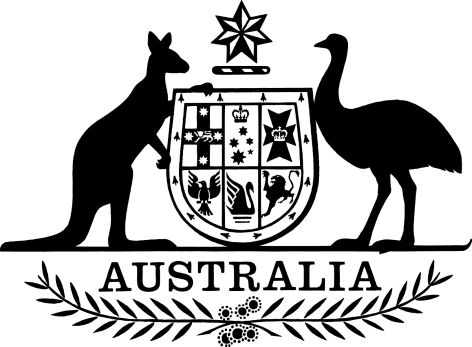 Corporations Amendment (Stay on Enforcing Certain Rights) Regulations (No. 2) 2018I, the Honourable Paul de Jersey AC QC, Administrator of the Commonwealth of Australia, acting with the advice of the Federal Executive Council, make the following regulations.Dated 29 June 2018Paul de JerseyAdministratorBy His Excellency’s CommandKelly O’DwyerMinister for Revenue and Financial ServicesContents1	Name	12	Commencement	13	Authority	14	Schedules	1Schedule 1—Amendments	2Corporations Regulations 2001	21  Name		This instrument is the Corporations Amendment (Stay on Enforcing Certain Rights) Regulations (No. 2) 2018.2  Commencement	(1)	Each provision of this instrument specified in column 1 of the table commences, or is taken to have commenced, in accordance with column 2 of the table. Any other statement in column 2 has effect according to its terms.Note:	This table relates only to the provisions of this instrument as originally made. It will not be amended to deal with any later amendments of this instrument.	(2)	Any information in column 3 of the table is not part of this instrument. Information may be inserted in this column, or information in it may be edited, in any published version of this instrument.3  Authority		This instrument is made under the Corporations Act 2001.4  Schedules		Each instrument that is specified in a Schedule to this instrument is amended or repealed as set out in the applicable items in the Schedule concerned, and any other item in a Schedule to this instrument has effect according to its terms.Schedule 1—AmendmentsCorporations Regulations 20011  Paragraph 5.3A.50(2)(f)Repeal the paragraph, substitute:	(f)	a contract, agreement or arrangement for the supply of essential or critical goods or services to, or the carrying out of essential or critical works for:	(i)	the Commonwealth, a State or a Territory; or	(ii)	an authority of the Commonwealth or of a State or a Territory; or	(iii)	a local governing body established by or under a law of a State or Territory; or	(iv)	the public on behalf of an entity covered by subparagraph (i), (ii) or (iii);Note:	Examples of these essential or critical goods, services or works include public transport services, public security or safety services, and works affecting essential public infrastructure.Commencement informationCommencement informationCommencement informationColumn 1Column 2Column 3ProvisionsCommencementDate/Details1.  The whole of this instrumentImmediately after the commencement of the Corporations Amendment (Stay on Enforcing Certain Rights) Regulations 2018.1 July 2018